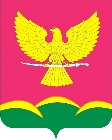 АДМИНИСТРАЦИЯ НОВОТИТАРОВСКОГОСЕЛЬСКОГО ПОСЕЛЕНИЯ ДИНСКОГО РАЙОНАПОСТАНОВЛЕНИЕот 27.09.2023                                                                                        № 1135станица НовотитаровскаяО внесении изменений в постановление администрации Новотитаровского сельского поселения Динского района от 04.03.2021 № 90 «Об утверждении муниципальной программы «Комплексное развитие систем транспортной инфраструктуры и дорожного хозяйства на территории Новотитаровского сельского поселения на 2022-2024 годы»В связи с перераспределением средств финансирования программы, в соответствии с Федеральным законом от 06.10. 2003 №131-ФЗ «Об общих принципах организации местного самоуправления в Российской Федерации», на основании статьи 59 Устава Новотитаровского сельского поселения п о с т а н о в л я ю:1. Внести в постановление администрации Новотитаровского сельского поселения Динского района от 04.03.2021 № 90 «Об утверждении муниципальной программы «Комплексное развитие систем транспортной инфраструктуры и дорожного хозяйства на территории Новотитаровского сельского поселения на 2022-2024 годы», следующие изменения: 1) Приложение № 1 к программе «Перечень программных мероприятий» изложить в следующей редакции (прилагается).2. Финансово–экономическому отделу администрации Новотитаровского сельского поселения (Кожевникова) предусмотреть финансирование расходов по программе и произвести расходы на мероприятия, предусмотренные программой, в пределах объемов средств, предусмотренных на эти цели в бюджете Новотитаровского сельского поселения на 2023 год.3. Отделу ЖКХ, транспорта, малого и среднего бизнеса администрации Новотитаровского сельского поселения (Васильченко) обеспечить выполнение мероприятий программы.4. Контроль за выполнением настоящего постановления оставляю за собой.5. Настоящее постановление вступает в силу со дня его подписания.Исполняющий обязанности главы Новотитаровского сельского поселения                                                                             Г.Н. ЧернышПРИЛОЖЕНИЕ №1к постановлению администрации Новотитаровского сельского поселения Динского районаот 27.09.2023 № 1135Приложение № 1к муниципальной программе «Комплексное развитие систем транспортной инфраструктуры и дорожного хозяйства на территории Новотитаровского сельского поселения на 2022-2024 годы».Перечень программных мероприятийНачальник отдела ЖКХ, транспорта, малого и среднего бизнеса                                                                М.М. Бондарь №п/пНаименование мероприятияЦели реализации мероприятийИсточники финансированияФинансирование, тыс. руб.Финансирование, тыс. руб.Финансирование, тыс. руб.№п/п2022 год2023 год2024 годСодержание и ремонт автомобильных дорогСодержание и ремонт автомобильных дорогСодержание и ремонт автомобильных дорогСодержание и ремонт автомобильных дорог16422,9823622,4190001.1Грейдирование дорог, услуги дорожной техникиУлучшение транспортной инфраструктурыбюджет поселения2342,5183238001.2Приобретение асфальта, ямочный ремонт асфальтовых дорогУлучшение транспортной инфраструктурыбюджет поселения46209094,735001.3Проектно-изыскательские работы, инструментальная диагностикаПодготовка исходной документациибюджет поселения34037,56501.4Технический надзорУлучшение транспортной инфраструктуры бюджет поселения1602002001.5Очистка проезжей части от мусора, грязи и посторонних предметов, мойка покрытийУлучшение транспортной инфраструктуры бюджет поселения701001001.61.61.6Профилирование обочин дорог, устройство кюветов с вывозом грунтаПрофилирование обочин дорог, устройство кюветов с вывозом грунтаУлучшение транспортной инфраструктурыУлучшение транспортной инфраструктурыбюджет поселения3005005005005001.71.71.7Асфальтирование гравийных дорогАсфальтирование гравийных дорогУлучшение транспортной инфраструктурыУлучшение транспортной инфраструктурыбюджет поселения05350,15350,15350,1102501.81.81.8Перевод гравийных дорог в асфальтПеревод гравийных дорог в асфальтУлучшение транспортной инфраструктурыУлучшение транспортной инфраструктурыбюджет поселения4198,70300001.91.91.9Устройство гравийных дорогУстройство гравийных дорогУлучшение транспортной инфраструктурыУлучшение транспортной инфраструктурыбюджет поселения465,0000001.101.10Приобретение щебняПриобретение щебняУлучшение транспортной инфраструктурыУлучшение транспортной инфраструктурыУлучшение транспортной инфраструктурыбюджет поселения2394,472394,472199,12199,101.11Софинансирование. Приведение в нормативное состояние улично-дорожной сети городских агломераций.Выполнение работ в рамках ремонта автомобильной дороги по ул. Советская от ул. Ленина (ПК 1 +35) в станице Новотитаровской (обустройство пешеходных переходов по ул. Советская в районе пересечения с ул. Коммунаров и ул. Октябрьской)Софинансирование. Приведение в нормативное состояние улично-дорожной сети городских агломераций.Выполнение работ в рамках ремонта автомобильной дороги по ул. Советская от ул. Ленина (ПК 1 +35) в станице Новотитаровской (обустройство пешеходных переходов по ул. Советская в районе пересечения с ул. Коммунаров и ул. Октябрьской)Софинансирование. Приведение в нормативное состояние улично-дорожной сети городских агломераций.Выполнение работ в рамках ремонта автомобильной дороги по ул. Советская от ул. Ленина (ПК 1 +35) в станице Новотитаровской (обустройство пешеходных переходов по ул. Советская в районе пересечения с ул. Коммунаров и ул. Октябрьской)Софинансирование. Приведение в нормативное состояние улично-дорожной сети городских агломераций.Выполнение работ в рамках ремонта автомобильной дороги по ул. Советская от ул. Ленина (ПК 1 +35) в станице Новотитаровской (обустройство пешеходных переходов по ул. Советская в районе пересечения с ул. Коммунаров и ул. Октябрьской)Улучшение транспортной инфраструктурыУлучшение транспортной инфраструктурыбюджет поселения222222001.12Проектно-изыскательские работы по капитальному ремонту дорогПроектно-изыскательские работы по капитальному ремонту дорогПроектно-изыскательские работы по капитальному ремонту дорогПроектно-изыскательские работы по капитальному ремонту дорогПодготовка исходной документацииПодготовка исходной документациибюджет поселения1089,3071089,3071089,307430901.13Подсыпка и укрепление обочин гравийно-песчаной смесьюПодсыпка и укрепление обочин гравийно-песчаной смесьюПодсыпка и укрепление обочин гравийно-песчаной смесьюПодсыпка и укрепление обочин гравийно-песчаной смесьюПовышение безопасности дорожного движенияПовышение безопасности дорожного движениябюджет поселения421,0421,0421,000Обеспечение безопасности дорожного движенияОбеспечение безопасности дорожного движенияОбеспечение безопасности дорожного движенияОбеспечение безопасности дорожного движенияОбеспечение безопасности дорожного движенияОбеспечение безопасности дорожного движенияОбеспечение безопасности дорожного движенияОбеспечение безопасности дорожного движения8376,26768376,26768376,26768992,175002.1Приобретение материалов для изготовления и установка огражденийПриобретение материалов для изготовления и установка огражденийПриобретение материалов для изготовления и установка огражденийПриобретение материалов для изготовления и установка огражденийПовышение безопасности дорожного движениябюджет поселениябюджет поселения0003003002.22.2Нанесение дорожной разметкиНанесение дорожной разметкиПовышение безопасности дорожного движениябюджет поселения1825,792540,52540,52540,515002.32.3Приобретение и установка дорожных знаковПриобретение и установка дорожных знаковПовышение безопасности дорожного движениябюджет поселения1094,415951595159510002.42.4Обслуживание светофорных объектов, приобретение оборудованияОбслуживание светофорных объектов, приобретение оборудованияПовышение безопасности дорожного движениябюджет поселения555,400010002.5Приобретение и распределение противогололедных материаловПриобретение и распределение противогололедных материаловПовышение безопасности дорожного движенияПовышение безопасности дорожного движениябюджет поселения4274275005005002.6Механизированная снегоочистка, расчистка автомобильных дорог от снежных заносов, уборка снежных валов с обочин Механизированная снегоочистка, расчистка автомобильных дорог от снежных заносов, уборка снежных валов с обочин Повышение безопасности дорожного движенияПовышение безопасности дорожного движениябюджет поселения335,45335,455405405002.7Приобретение материалов для устройства временных пешеходных дорожек, приобретение ГПСПриобретение материалов для устройства временных пешеходных дорожек, приобретение ГПСПодготовка исходной документацииПодготовка исходной документациибюджет поселения2137,02762137,02762997,62997,627002.82.8Софинансирование для вступления в программу по строительству тротуаровСофинансирование для вступления в программу по строительству тротуаровПовышение безопасности дорожного движениябюджет поселения000002.92.9Работы по устройству временных пешеходных дорожекРаботы по устройству временных пешеходных дорожекПовышение безопасности дорожного движениябюджет поселения90000002.102.10Обустройство пешеходных переходов по ул. Луначарского, ул. Ленина, ул. ЗападнаяОбустройство пешеходных переходов по ул. Луначарского, ул. Ленина, ул. ЗападнаяПовышение безопасности дорожного движениябюджет поселения301,80000002.112.11Устройство парковки и тротуара напротив малобюджетного спортивного комплекса по ул. Ленина Устройство парковки и тротуара напротив малобюджетного спортивного комплекса по ул. Ленина Улучшение транспортной инфраструктурыбюджет поселения799,400002.12Установка ограничителей проезда по высоте по ул. Привокзальной, ул. Восточной, ул. Продольной в ст. НовотитаровскаяУлучшение транспортной инфраструктурыбюджет поселения0405,002.13Устройство искусственной дорожной неровности Улучшение транспортной инфраструктурыбюджет поселения011403. Реализация национального проекта «Безопасные и качественные автомобильные дороги»3. Реализация национального проекта «Безопасные и качественные автомобильные дороги»3. Реализация национального проекта «Безопасные и качественные автомобильные дороги»3. Реализация национального проекта «Безопасные и качественные автомобильные дороги»8884,05246000,003.1Приведение в нормативное состояние улично-дорожной сети городских агломераций (ремонт дороги по ул. Советская от ул. Ленина до ул. Крайняя ст. Новотитаровской), (обустройство пешеходных переходов по ул. Советская в районе пересечения с ул. Коммунаров и ул. Октябрьской) Софинансирование по программе «Капитальный ремонт автомобильной дороги по ул. Южная. Ул. Калинина ст. Новотитаровская»Улучшение транспортной инфраструктуры краевой бюджет 8439, 80003.1Приведение в нормативное состояние улично-дорожной сети городских агломераций (ремонт дороги по ул. Советская от ул. Ленина до ул. Крайняя ст. Новотитаровской), (обустройство пешеходных переходов по ул. Советская в районе пересечения с ул. Коммунаров и ул. Октябрьской) Софинансирование по программе «Капитальный ремонт автомобильной дороги по ул. Южная. Ул. Калинина ст. Новотитаровская»Улучшение транспортной инфраструктуры бюджет поселения444,25240400004.Мероприятия по развитию автомобильных дорог4.Мероприятия по развитию автомобильных дорог4.Мероприятия по развитию автомобильных дорог4.Мероприятия по развитию автомобильных дорог0200004.1Строительство (устройство) новых дорог в гравийном исполнении в х. ОсечкиУлучшение транспортной инфраструктурыбюджет поселения020000ВСЕГО33683,338614,526500